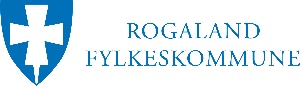 OPPGAVER OG VURDERINGSKRITERIER TIL FAGPRØVENI ELEKTRIKERFAGETNavn:________________________________________   Fødselsnr:___________Kommentarer:________________________________________________________________________________________________________________________________________________________________________________________________________________________________________________________________________________________________________________________________________________________________________VURDERINGSKRITERIERPLANLEGGINGog begrunnelserArbeidsoppgaver med konkretiseringNotater jfr vurderingskriterier s.3Notater jfr vurderingskriterier s.3Notater jfr vurderingskriterier s.3Notater jfr vurderingskriterier s.3PLANLEGGINGog begrunnelserArbeidsoppgaver med konkretiseringIkke beståttBeståttBestått meget godtKommentarerPLANLEGGINGog begrunnelserOversiktlig planleggingsdelPLANLEGGINGog begrunnelserGyldig FSE-kursPLANLEGGINGog begrunnelserFremdriftsplan - tidsforbrukPLANLEGGINGog begrunnelserMateriell-listePLANLEGGINGog begrunnelserVerktøyliste og verneutstyrPLANLEGGINGog begrunnelserHMSPLANLEGGINGog begrunnelserLover, forskrifter, normer og standarder som skal benyttesPLANLEGGINGog begrunnelserFremskaffing av nødvendig dokumentasjon/ evt kundemøtePLANLEGGINGog begrunnelserInstallasjonstegninger, enlinjeskjema og beregningerPLANLEGGINGog begrunnelserNelfo 5S eller tilsvarende (risikovurdering – kursfortegnelse)GJENNOMFØRINGav eget faglig arbeidArbeidsoppgaver med konkretiseringNotater jfr vurderingskriterier s.3Notater jfr vurderingskriterier s.3Notater jfr vurderingskriterier s.3Notater jfr vurderingskriterier s.3GJENNOMFØRINGav eget faglig arbeidArbeidsoppgaver med konkretiseringIkke beståttBeståttBestått meget godtKommentarerGJENNOMFØRINGav eget faglig arbeidOrden og ryddighet på arbeidsplassenGJENNOMFØRINGav eget faglig arbeidFunksjonstest av anleggetGJENNOMFØRINGav eget faglig arbeidKlargjøre anlegget for inspeksjon - fseGJENNOMFØRINGav eget faglig arbeidForklar oppbygging av tavleGJENNOMFØRINGav eget faglig arbeidForklar oppbygging av jordingGJENNOMFØRINGav eget faglig arbeidForklar oppbygging av datanettverkGJENNOMFØRINGav eget faglig arbeidVarmeinstallasjonGJENNOMFØRINGav eget faglig arbeidForklar egenskapene til komponentene brukt i installasjonenGJENNOMFØRINGav eget faglig arbeidFagmessig utførtGJENNOMFØRINGav eget faglig arbeidBehandling av materiellGJENNOMFØRINGav eget faglig arbeidForklar innstilling og bruk av måleinstrumenter og utstyrGJENNOMFØRINGav eget faglig arbeidSluttkontrollGJENNOMFØRINGav eget faglig arbeidEr el-sikkerheten ivaretattVURDERINGav eget faglig arbeidArbeidsoppgaver med konkretiseringNotater jfr vurderingskriterier s.4Notater jfr vurderingskriterier s.4Notater jfr vurderingskriterier s.4Notater jfr vurderingskriterier s.4VURDERINGav eget faglig arbeidArbeidsoppgaver med konkretiseringIkke beståttBeståttBestått meget godtKommentarerVURDERINGav eget faglig arbeidVurdering og refleksjoner over eget arbeid (fornøyd – mindre fornøyd)VURDERINGav eget faglig arbeidBegrunnelser for endringer/forbedringer av installasjonenVURDERINGav eget faglig arbeidDOKUMENTASJON av eget faglig arbeidArbeidsoppgaver med konkretiseringNotater jfr vurderingskriterier s.4Notater jfr vurderingskriterier s.4Notater jfr vurderingskriterier s.4Notater jfr vurderingskriterier s.4DOKUMENTASJON av eget faglig arbeidArbeidsoppgaver med konkretiseringIkke beståttBeståttBestått meget godtKommentarerDOKUMENTASJON av eget faglig arbeidOversiktlig sluttdokumentasjonDOKUMENTASJON av eget faglig arbeidLogg over medgått tid og materiellDOKUMENTASJON av eget faglig arbeidDokumentert i henhold til Nelfo 5S eller tilsvarendeDOKUMENTASJON av eget faglig arbeidOppdatert installasjonstegninger, enlinjeskjema etc.DOKUMENTASJON av eget faglig arbeidAvviksloggDOKUMENTASJON av eget faglig arbeidFDV/bruksanvisningerDOKUMENTASJON av eget faglig arbeidBrukerveileder for installasjonenPLANLEGGINGog begrunnelserVurderingskriterierVurderingskriterierVurderingskriterierPLANLEGGINGog begrunnelserIkke beståttBeståttBestått meget godtPLANLEGGINGog begrunnelserDet er feil i prosjektering og risikovurdering, lite referanser til forskrifter og normer, mangelfullmaterial- verktøyliste og fremdriftsplan, mangler godkjent FSE-kurs. Ikke hensyntatt HMSAnlegget er prosjektert og risikovurdert uten åpenbare feil, har referanser til forskrifter, normer, og inneholder material- og verktøyliste samt realistisk fremdriftsplan og gyldig FSE-kurs.Anlegget er godt prosjektert og risikovurdert med referanse til lover, forskrifter, normer, standarder og TEK og inneholder material- og verktøyliste samt god fremdriftsplan og gyldig FSE-kurs.GJENNOMFØRINGav eget faglig arbeidVurderingskriterierVurderingskriterierVurderingskriterierGJENNOMFØRINGav eget faglig arbeidIkke beståttBeståttBestått meget godtGJENNOMFØRINGav eget faglig arbeidDet er kritiske mangler til el-sikkerheten (fare for kortslutning, strøm-gjennomgang, varmgang, feil type utstyr, anlegget virker ikke som forutsatt.)Kandidaten behersker ikke FSE, dårlig kunnskap om arbeidsmetodene. Uryddig arbeidsplassLiten forståelse for målte verdier i sluttkontrollen.Sluttproduktet eller tjenesten er utilstrekkelig og vil være vanskelig å levere videre til kunde eller bruker. Det foreligger ingen kritiske mangler når det gjelder oppfyllelse av sikkerhetskrav.Anlegget er prosjektert og risikovurdert uten åpenbare feil, har referanser til forskrifter, normer, og inneholder material- og verktøyliste samt realistisk fremdriftsplan og gyldig FSE-kurs.Arbeidet er el-sikkert og utført med rett type utstyr og av god kvalitet, god brukervennlighet og i henhold til bransjens krav og kandidaten kan forklare hvordan anlegget er bygget opp. Arbeidet er av god kvalitet og gjennomført i overenstemmelse med gjeldende HMS-reglerKandidaten kan vise hvordan målingene i sluttkontroll utføres, og har et forhold til de målte verdier. Arbeidet gjennomføres med rimelig god standard på sluttprodukt eller tjenester i henhold til bransjens krav og normer. Arbeidet er av meget høy kvalitet og gjennomført i overenstemmelsene med gjeldende HMS-regler, kandidaten behersker FSE godt og kan forklare arbeidsmetodene med relevante barrierer.Kandidaten er kreativ og selvstendig og finner gode løsninger i forbindelse med planlegging, valg av løsninger og bruke av materialer og utstyrArbeidet gjennomføres med faglig høy standard på sluttprodukt eller tjenester i henhold til bransjens krav og normer.Kandidaten samarbeider og kommuniserer godt med kolleger, leverandører, brukere eller kunder.VURDERINGav eget faglig arbeidVurderingskriterierVurderingskriterierVurderingskriterierVURDERINGav eget faglig arbeidIkke beståttBeståttBestått meget godtVURDERINGav eget faglig arbeidIkke levert egenvurderingUrealistisk vurdering av eget arbeidMangelfull evne til å begrunne valgEvne til å begrunne valg og forklare utført arbeidRealistisk vurdering av eget arbeidBegrunner endringer i eget arbeid og ser eventuelle forbedringerMeget gode forklaringer på valg som er tattDOKUMENTASJONav eget faglig arbeidVurderingskriterierVurderingskriterierVurderingskriterierDOKUMENTASJONav eget faglig arbeidIkke beståttBeståttBestått meget godtDOKUMENTASJONav eget faglig arbeidDokumentasjonen er ikke i henhold til Nelfo 5S eller tilsvarende, liten forståelse for målte verdier i sluttkontrollen.Mangelfull materiell-liste og logg over medgått tid.Dokumentert iht Nelfo 5S eller tilsvarende og kunne redegjøre for denne og eventuelle avvik.Oversiktlig sluttdokumentasjonDokumentert og korrekt utfylt iht Nelfo 5S eller tilsvarende med FDV og bruksanvisning for installasjonen og kan redegjøre for den og eventuelle avvik.Oversiktlig sluttdokumentasjon